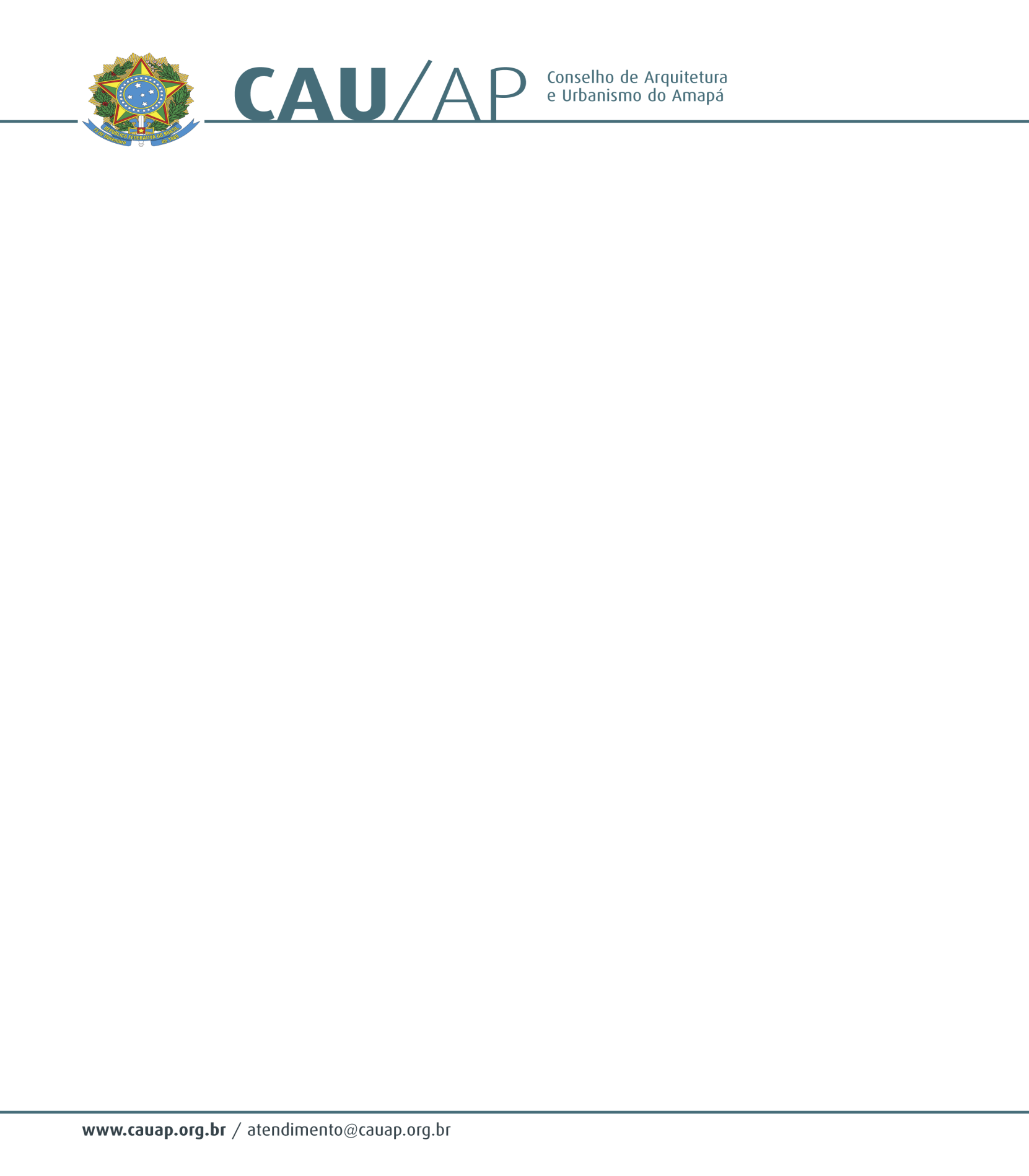 Ata da Vigésima Oitava Reunião Plenária do Conselho de Arquitetura e Urbanismo do Amapá – CAU/APÀs dezesseis horas e seis minutos do dia vinte e oito de abril de dois mil e quatorze, na sala de reuniões do CAU/AP, sediado na Avenida Av. Equatorial, 2265, Jardim Marco Zero, Macapá – Amapá reuniu-se o Presidente do CAU/AP, o senhor JOSÉ ALBERTO TOSTES, a Vice-Presidente, senhora IZONETH DE NAZARÉ OLIVEIRA NUNES AGUILLAR, o Conselheiro Titular RUBENS CAMILO DE ALENCAR, a conselheira Titular DANIELLE COSTA GUIMARÃES, a Gerente Administrativa ELIONE SILVA DE MIRANDA. O Presidente do CAU/AP iniciou a reunião passando à Secretária Geral para proceder à leitura da Convocatória, seguindo com a leitura da ordem do dia e assinatura da ata da 27ª Plenária. Em continuidade, o Presidente abriu espaço para a Gerente Técnica falar sobre os informes da gerência. Em seguida, a Gerente Técnica participou à Plenária sobre a confirmação da reunião do CAU/AP, SEMOB, SEMDUH e o Prefeito da Cidade de Macapá. Também foi informado sobre o retorno, para o dia quinze de maio do corrente ano, da licença maternidade da fiscal SHIRLEY CRISTINA RIBEIRO FERREIRA. A Gerente Administrativa informou a confirmação da data da auditoria pela Audilink que acontecerá nos dias doze, treze e quatorze de maio. Também foi marcada a entrevista para a contratação de um estagiário para auxiliar na área contábil. Ficou acertada a suspensão temporária dos serviços da assessoria de comunicação para fins de contenção de custos, em função das incertezas dos recursos do fundo de apoio. A Gerente Administrativa falou sobre o formulário de satisfação on line do CAU/AP e que é necessário um parecer dos conselheiros e do Presidente para finalizar e divulgar para que os Arquitetos e Urbanistas façam sua avaliação e deem sugestões para a melhoria contínua de nossos serviços e atendimento. Na oportunidade a Gerente Administrativa informou que foi feita a solicitação de um parecer ao Assessor Jurídico sobre a disponibilização do auxílio combustível aos Conselheiros para o deslocamento ao CAU/AP para participar de reuniões e demais compromissos na sede. O Presidente, dando continuidade aos informes, falou a respeito da primeira Conferência Nacional de Arquitetura, que ocorreu na cidade de Fortaleza – CE nos período de vinte e dois à vinte e cindo de abril do corrente ano, sobre a reunião marcada com o Prefeito da Cidade de Macapá junto com a SEMOB e SEMDUH. O Presidente comentou a respeito da prestação de contas e que o detalhamento de despesas e as dificuldades encontradas com a Assessoria Contábil que tem causado transtornos junto ao CAU/BR, também foi comentado a contratação de uma estagiária para auxiliar a Comissão de Administração e Finanças nos processos junto com a Assessoria Contábil. Dando continuidade à ordem do dia, o Presidente relatou algumas demandas referentes à reprogramação orçamentária dois mil e quatorze, das quais foram citadas: discriminação do campo das despesas, demonstrativo do uso dos recursos, demonstrativo das despesas de capital, ajuste dos convênios com o banco do Brasil referente ao aporte e a inclusão dos serviços compartilhados. O Presidente reforçou sua fala destacando que todos os protocolos deverão ser enviados via sistema para gerar os registros e formalizar as entregas dos documentos. Continuando a sua fala com relação aos valores atualizados do fundo de apoio dos três primeiros meses de dois mil e quatorze, o presidente afirmou que o CAU/BR não repassou essa atualização em função da prestação de contas de receitas e despesas do primeiro trimestre, que deveria ser entregue formalizado via sistema, e que até o momento não foi realizado o protocolo do CAU/AP, por estes motivos os valores do fundo de apoio aos CAU’s básicos ainda foi atualizado. A Conselheira IZONETH DE NAZARÉ OLIVEIRA NUNES AGUILLAR comentou que o CAU/AP se encontra totalmente dependente da Assessoria Contábil que detém todas as informações técnicas, isso dificulta o entendimento das questões de prestações de conta, e ocasionam esses recorrentes atrasos. A Conselheira DANIELLE COSTA GUIMARÃES, também comentou a cerca do contrato da Assessoria Contábil, questionando sobre os honorários do referido serviço, e se não seria o viável ao CAU/AP a contratação de um servidor próprio para a execução das atividades contábeis. O Presidente ressaltou não ser admissível a Assessoria Contábil prejudicar o CAU/AP por não execução de suas atividades, e que essas ações podem ser motivo para um possível rompimento contratual.  Na oportunidade a Gerente Administrativa ELIONE SILVA DE MIRANDA, frisou que no ano de dois mil e doze a Assessoria Contábil não havia realizado o lançamentos dos dados de prestação de contas, o que ocasionou na perda de duas parcelas do fundo de apoio, causando transtornos para o CAU/AP. Na oportunidade o Presidente comentou que esses atrasos nas demandas da Assessoria Contábil não são justificáveis, pois o CAU/AP por ser integrante o grupo de CAU básico, não possui grandes demandas em relação aos demais CAU/UF.  Dando continuidade à ordem do dia, o Presidente comentou sobre a Reprogramação Orçamentária do corrente ano, na qual o CAU/BR destacou os itens que não estão de acordo com as diretrizes da primeira reprogramação, dos quais: discriminação do campo despesas de cada projeto e/ou atividade; demonstrativo de usos e fontes; denominação das despesas de capital; aportes ao fundo de apoio; aportes ao centro de serviços compartilhados; documentos de aprovação da primeira reprogramação do plano de ação e orçamento do CAU/UF, pela Comissão de Planejamento e Finanças e pelo Plenário do CAU/UF. O presidente também comentou sobre inclusão da conta de serviços compartilhados para o pagamento dos serviços do SICCAU. Na sequência da ordem do dia o Presidente comentou sobre a I Conferência Nacional de Arquitetura e Urbanismo, que aconteceu na Cidade de Fortaleza – CE, onde foram abordados temas como “Arquitetura e Urbanismo para Todos”, discutiu se a formação profissional, ética e cidadania, além de políticas públicas voltadas para o correto planejamento e desenvolvimento urbano. Aproveitou para falar que a conferência de Fortaleza foi um marco para o Conselho de Arquitetura e Urbanismo do Brasil que trabalha, desde a sua criação, para ampliar os debate em torno da profissão e aproximar a Arquitetura e Urbanismo da sociedade. Dando prosseguimento ao próximo item da ordem do dia o Presidente comentou sobre o Fórum de Presidentes que será realizado no Amapá em setembro do corrente ano. Foi comentado no último encontro em Minas Gerais que alguns presidentes tem interesse em conhecer o Município de Serra do Navio, o que deverá ser programado com as agências de turismo local para ver a viabilidade de ocorrer o passeio, em função das condições de acesso até o município. Também foi sugerido pelo Presidente alguns passeios na cidade de Macapá, os quais seriam na Fortaleza, no Marco Zero do Equador e também no Rio Amazonas. Sobre o Local de realização o Conselheiro RUBENS CAMILO DE ALENCAR sugeriu o Museu Sacaca, pela localização e por ser um ponto de atrativo turístico, O Presidente concluiu dizendo que serão avaliadas todas as sugestões e a organização e verificação de todo o encontro ficará sobre os cuidados da Gerente Administrativo e da Secretária Geral que irão verificar as devidas providências para que o evento seja realizado de forma que os Presidentes de CAU/UF também possam conhecer um pouco sobre as realidades do Estado do Amapá.  Nada mais a tratar, o Presidente encerrou a reunião às dezoito horas e vinte e três minutos. Eu, ALINE AGUIAR RODRIGUES, Secretária Executiva Geral do CAU/AP, lavrei a presente ata que segue assinada por mim, pelo Presidente do CAU/AP, JOSÉ ALBERTO TOSTES e pelos demais Conselheiros presentes a Plenária. JOSÉ ALBERTO TOSTESPresidente do CAU/APALINE AGUIAR RODRIGUES Secretária Geral CAU/AP